ATZINUMS Nr. 22/9-3.6/29par atbilstību ugunsdrošības prasībāmAtzinums iesniegšanai derīgs sešus mēnešus.Atzinumu var apstrīdēt viena mēneša laikā no tā spēkā stāšanās dienas augstākstāvošai amatpersonai:Atzinumu saņēmu:20____. gada ___. ___________DOKUMENTS PARAKSTĪTS AR DROŠU ELEKTRONISKO PARAKSTU UN SATURLAIKA ZĪMOGU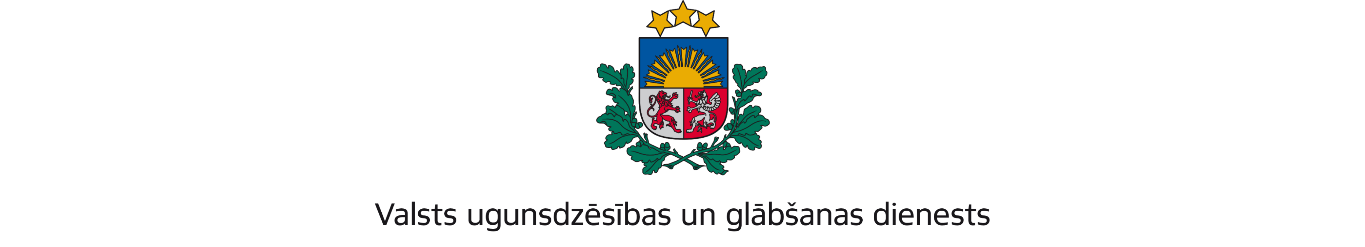 LATGALES REĢIONA PĀRVALDERīgas iela 1/3, Daugavpils, LV-5401; tālr.: 65455850; e-pasts: latgale@vugd.gov.lv; www.vugd.gov.lvRēzekneInga Liepa(izdošanas vieta)(juridiskās personas nosaukums vai fiziskās personas vārds, uzvārds)08.05.2024.Reģistrācijas apliecības Nr. 171275-11432(datums)(juridiskās personas reģistrācijas numurs)Katoļu iela 1-7, Jelgava(juridiskās vai fiziskās personas adrese)1.Apsekots: Viesu nama “Zaļā sala” 1.stāvs(apsekoto būvju, ēku vai telpu nosaukums)2.Adrese: Litavnieki, Griškānu pagasts, Rēzeknes novads3.Īpašnieks (valdītājs): SIA “ZAĻĀ SALA-R”(juridiskās personas nosaukums vai fiziskās personas vārds, uzvārds)Reģ. Nr.42403029514, “Zaļā sala”, Griškānu pagasts, Rēzeknes novads(juridiskās personas reģistrācijas numurs un adrese vai fiziskās personas adrese)4.Iesniegtie dokumenti: nometnes vadītājas Ingas Liepas 2024.gada 2.maija iesniegums (nometņu vadītāja apliecības Nr. 112-00092)5.Apsekoto būvju, ēku vai telpu raksturojums: divstāvu ēka, U3 ugunsnoturības pakāpe6.Pārbaudes laikā konstatētie ugunsdrošības prasību pārkāpumi: nav7.Slēdziens: Viesu nama “Zaļā sala” 1.stāva telpas atbilst ugunsdrošības prasībām8.Atzinums izsniegts saskaņā ar: Ministru kabineta 2009.gada 1.septembra noteikumu Nr.981 “Bērnu nometnes organizēšanas un darbības kārtība” 8.5.apakšpunkta prasībām(normatīvais akts un punkts saskaņā ar kuru izdots atzinums)9.Atzinumu paredzēts iesniegt: Valsts izglītības satura centram(iestādes vai institūcijas nosaukums, kur paredzēts iesniegt atzinumu)Valsts ugunsdzēsības un glābšanas dienesta Latgales reģiona pārvaldes priekšniekam, Rīgas ielā 1/3, Daugavpilī, LV-5401.(amatpersonas amats un adrese)Valsts ugunsdzēsības un glābšanas dienesta Latgales reģiona pārvaldes Ugunsdrošības uzraudzības un civilās aizsardzības nodaļas vecākais inspektorsO.Poskrjobiševs(amatpersonas amats)(paraksts)(v. uzvārds)(juridiskās personas pārstāvja amats, vārds, uzvārds vai fiziskās personas vārds, uzvārds; vai atzīme par nosūtīšanu)(paraksts)